14.01.202120-ЭК-2дЛитератураТ.-С. Элиот. Биография поэтаТомас Стернз Элиот (1888-1965) – американский и английский поэт, драматург и литературный критик. Он был сторонником модернизма в поэзии. В 1948 году получил Нобелевскую премию.Жизнь поэта складывалась непросто, были свои взлеты и падения. Но обо всем по порядку.Детство и юностьThomas Stearns Eliot родился поэт в Сент-Луисе штата Миссури (США) в состоятельной семье. Его дед, будучи священником, возвел на собственные средства церковь и являлся основателем университетского колледжа. Родители также имели свое место в обществе: отец – глава промышленной компании, мать всерьез увлекалась литературой.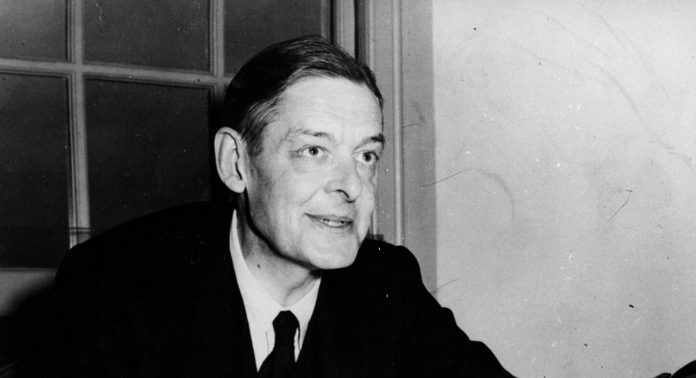 Томас с детства был окружен умными и творческими людьми, неудивительно, что в 14 лет он начинает писать свои стихи. Как говорил сам поэт, на его творчество тогда повлияли произведения Омара Хайяма.В 1906 году Томас заканчивает частную школу и с легкостью поступает в Гарвард на философский факультет. Университет он закончил за 3 года вместо отведенных 4 лет. Ближайший год он проработал ассистентом в том же университете. Затем он становится редактором журнала «Харвард адвокат», где и печатает свои первые стихи.Стихи Томаса ЭлиотаНа творчество Т. С. Элиота в студенческие годы повлияли лекции и семинары философа Ирвинга Беббита, который отрицал ценности существующей цивилизации и традиции романтизма. Под их влиянием Элиот тоже увлекся классицизмом и заинтересовался поэзией символизма, оставив в прошлом романтизм, который был ему близок в ранней юности.Первая Мировая Война, начавшаяся в 1914 году, застала поэта в Оксфордском университете, где он заканчивал свою диссертацию по философии. После ее защиты поэт решил навсегда поселиться в Англии.Дебют Томаса Элиота в качестве поэта состоялся в 1915 году после печати его стихов в чикагском журнале «Поэзия». Первый сборник стихов был издан в 1917 году и назывался «Пруфрок и другие наблюдения». Отношение со стороны критиков было к нему неоднозначным, кто-то назвал сборник гениальным, другие же окрестили книгу полной ерундой.УспехМировая слава же ждала Элиота в 1922 году после публикации поэмы «Бесплодная земля». Именно это произведение было напечатано в первых выпусках журнала «Крайтерион». Редактором этого издания был сам поэт, и публиковалось оно до 1939 года.На пути становления творческого мастерства Томаса Элиота стали сюиты:«Пепельная среда» (1930).«Четыре квартета» (1943).В 1935 году им была опубликована пьеса «Убийство в соборе», написанная в стихотворной форме.В 1927 году произойдет переломный момент в жизни нашего героя, он окончательно примет английское гражданство и перейдет из протестантизма в католическую веру. Сам Томас видел спасение в религии, способное изменить культуру и мировоззрение человека. Он пытался сконструировать модель культуры, которая бы не зависела от объективного времени. Эпоха новейшего времени, в которой он проживал, казалась ему антиэстетической. Виной тому Элиот считал цивилизацию и прогресс.Лекции поэта, посвященные литературе и культуре, собирали огромные залы. Так, в 1956 году Томас Элиот собрал целый стадион в Миннеаполисе (США), а в 1958 году – такое же количество людей в Риме.В 1948 году поэт с философской глубиной мысли был удостоен Нобелевской премии «за приоритетное новаторство в становлении современной поэзии». И это не единственная награда выдающейся личности.Личная жизнь и смертьО романтических отношениях поэта известно немного. В 1915 году он женился на балерине Вивьен Хай-Вуд, но женщина была больна и с 1930 года до окончания своих дней находилась в больнице для душевнобольных.В 1957 году, в возрасте 68 лет, поэт женился на своей бывшей секретарше Валери Флетчер. Этот брак тоже был полон недопонимания между супругами.До самой своей смерти, начиная с 1952 года, Т. С. Элиот являлся директором Лондонской библиотеки. А умер поэт в Лондоне в возрасте 76 лет.Лучшие произведенияТомас Элиот, пожалуй, один из наиболее уважаемых и читаемых поэтов и драматургов в англоязычной среде. Его произведения оказали значимое влияние на культурную жизнь общества XX века. Проводя параллель с его ранним творчеством, можно сказать, что уже тогда наметился его круг интересов, который сохранился на протяжении всей жизни Элиота. Это философия, религия и определенный набор эпох, где преимущество отдается периоду Ренессанса, Елизаветинской Англии и 17 веку.Наибольшую известность получили следующие его произведения:поэма «Бесплодная земля» (1922);поэмы «Полые люди» (1925);поэма «Пепельная Среда» (1930);трактат «Назначение поэзии и назначение критики» (1933), где автор дает основные понятия своего философского искусства;«Четыре квартета» (1943);драмы в стихах: «Убийство в соборе» (1935), «Прием с коктейлями» (1950) и др.Элиот был разносторонней личностью. Он успел проявить себя, как редактор журналов, литературный критик, занимался переводами. Так, в 1930 году он перевел с французского языка произведение «Анабасис» Сен-Жон Перса. Но поэзия для Томаса Элиота была основным предназначением, она насквозь пропитана философской мыслью и собственным подходом к видению жизни.Мы полые люди,
Мы чучела, а не люди
Склоняемся вместе-
Труха в голове,
Бормочем вместе
Тихо и сухо,
Вез чувства и сути.
Как ветер в сухой траве
Или крысы в груде
Стекла и жести

Нечто без формы, тени без цвета,
Мышцы без силы, жест без движенья;
Прямо смотревшие души
За краем другого Царства смерти
Видят, что мы не заблудшие
Бурные души — но только
Полые люди,
Чучела, а не люди.

«Полые люди», 1925 г.Томас Элиот Бесплодная земляЭта поэма считается одной из самых важных в 20 веке и основным произведением в модернистской поэзии. Она была опубликована в первый раз в 1922 г. в октябрьском издании журнала The Criterion, выпускающегося в Англии, и в ноябрьском американском журнале The Dial.Поэма имеет 5 частей:«Похороны мертвеца».«Игра в шахматы».«Огненная проповедь».«Смерть от воды».«Что сказал гром».В основе произведения лежит миф о поисках святого Грааля и легенда о бедном рыбаке.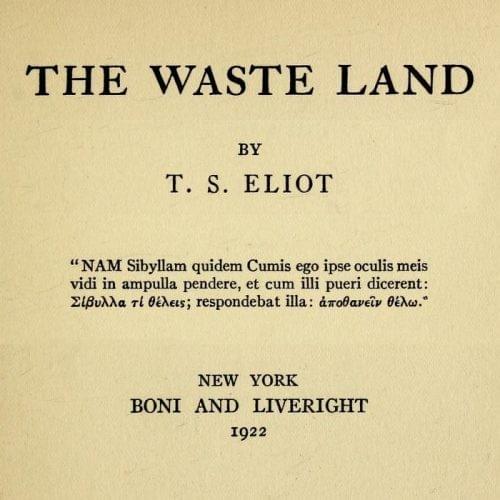 Контрольные вопросы:- К какому литературному направлению принадлежал Т. С. Элиот?- Какая тема была центральной в раннем творчестве Т. С. Элиота?- Как называется журнал, который Т. С. Элиот издавал в течение 37 лет?- В каком году Т. С. Элиоту была присуждена Нобелевская премия в области литературы?Преподаватель Э.З. Торхашева